Задания для учащихся  не имеющих медицинских противопоказаний.1.Выполнять комплекс  упражнений для развития физических способностей.№форма проверки1Сгибание и разгибание рук в упоре лёжа.2подхода по 10 раз. 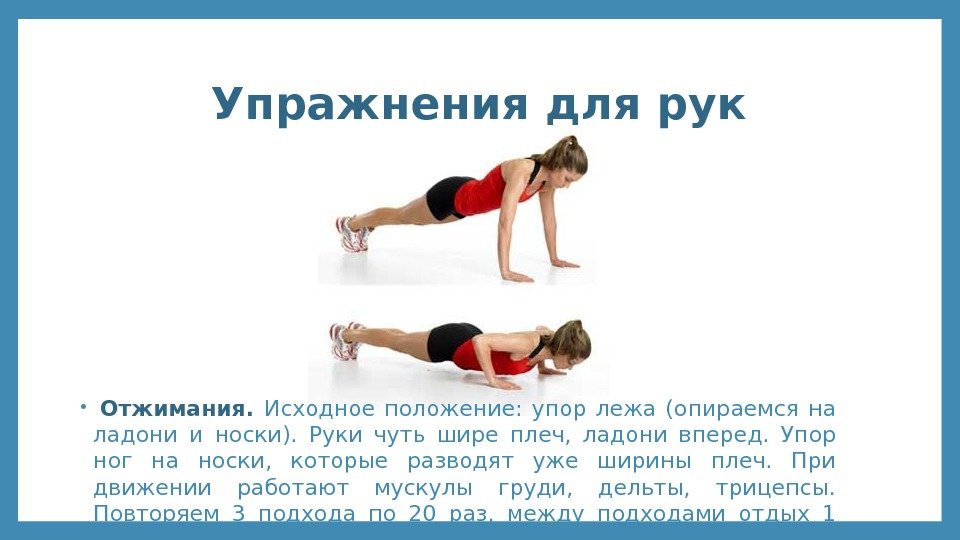 Сдача нормативаМал.:                Дев.:            «5»-24             «5»-13                  «4»-15                «4»-8 «3»-7                  «3»-52Сгибание и разгибание рук в упоре сзади, с опорой о стул.2подхода по 7-8 раз.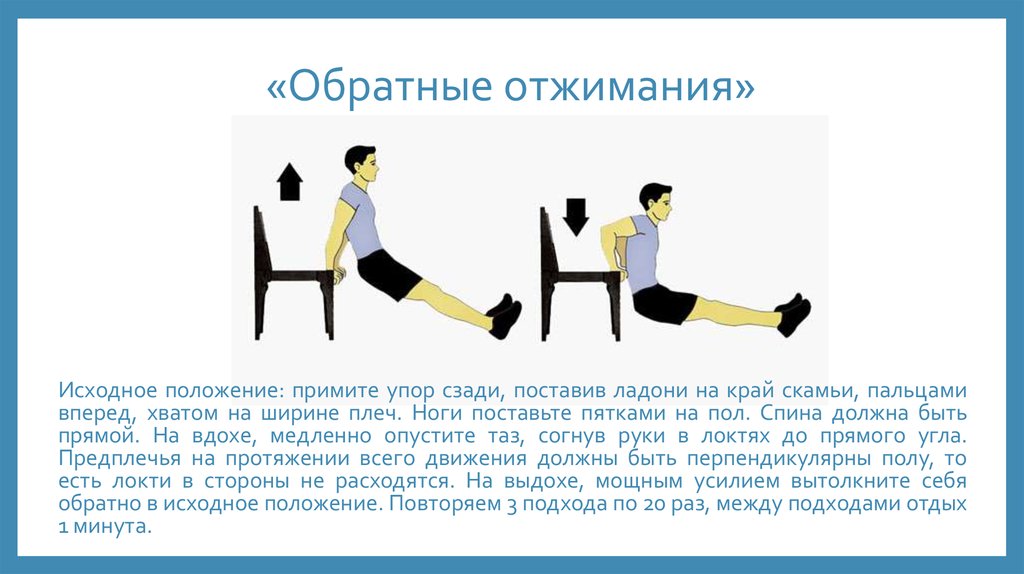 Сдача нормативаМал:             Дев.:                                     «5»-18            «5»-15                                                  «4»-15          «4»-12                                                                 «3»-10            «3»-8           3Поднимание туловища из положения лежа на спине2 подхода по 10раз. 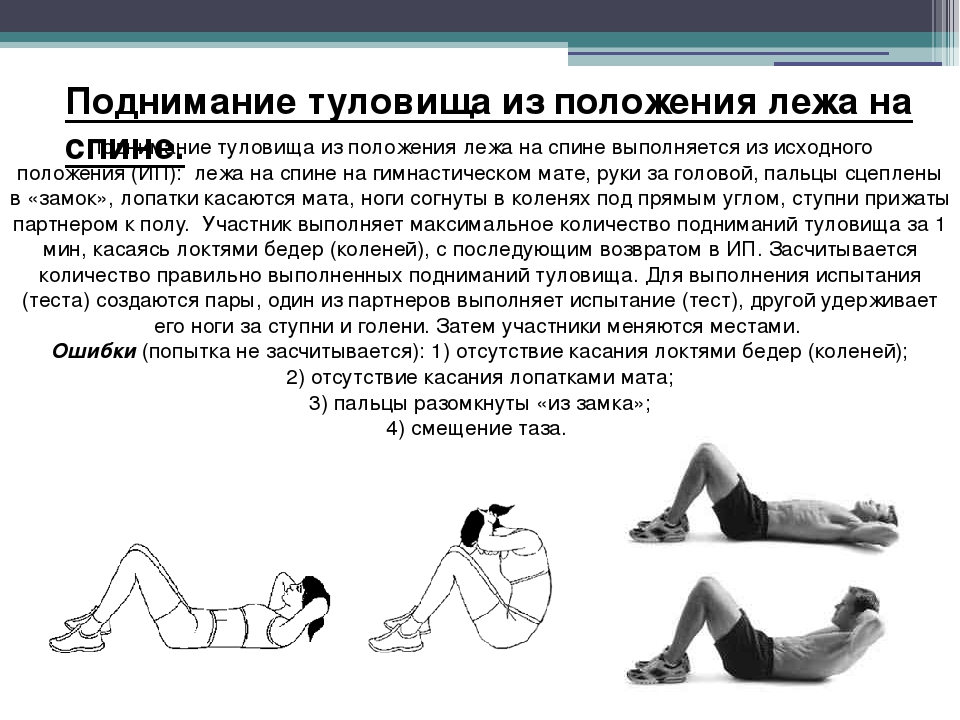 Сдача норматива (30с)Мал:             Дев.:                                     «5»-27          «5»-25                                                   «4»-22             «4»-20                                                                   «3»-18            «3»-16            4Поднимание прямых ног из положения лежа на спине.2 подхода по 10раз.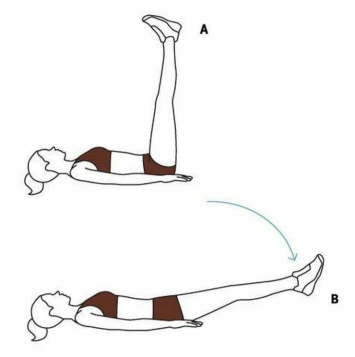 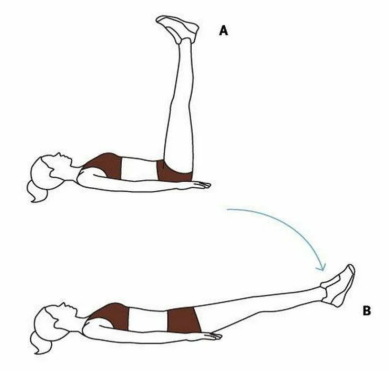 Сдача норматива (30с)Мал:             Дев.:                                     «5»-16            «5»-12                                                    «4»-10             «4»-10                                                                   «3»-8             «3»-8             5Из упора присев  толчком двух ног прийти в упор лежа. Из упора лежа  толчком двух ног прийти в упор присев. Из упора присев выпрыгнуть вверх. 2 подхода по 6 раз. 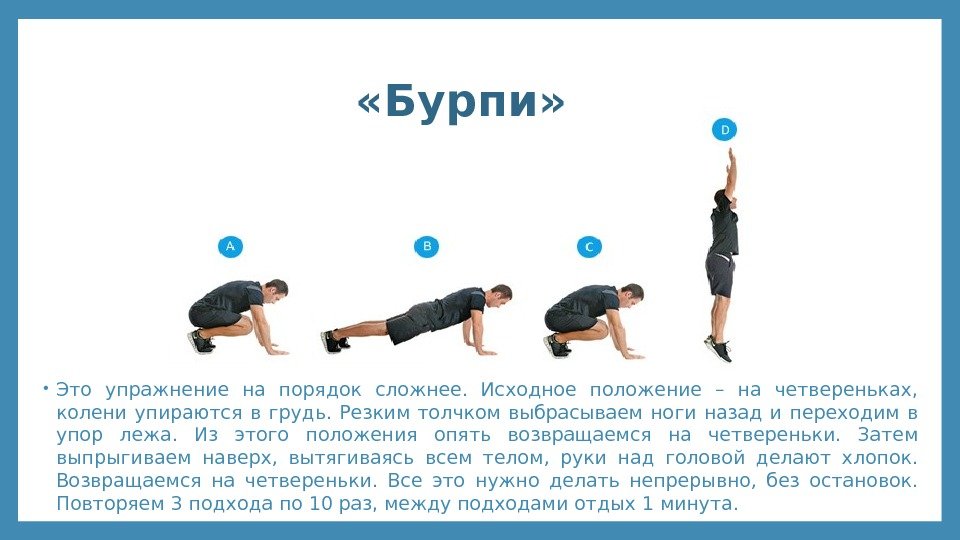 Сдача норматива  выполнить упражнение 6 раз за 20сек.